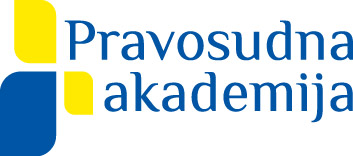 Program stručnog usavršavanja Pravosudne akademije za novoimenovane predsjednike sudova i državne odvjetnikeza 2022.O D A B R A N E    P R I J A V ENapomena: *Teme su navedene sukladno Pravilniku o programu i načinu provedbe stručnog usavršavanja predsjednika sudova i državnih odvjetnika (Narodne novine broj 106/2019, 19/2021).**Pravosudna akademija zadržava pravo izmjene i dopune Programa.REDNI BROJTEMA VODITELJIUpravljačke vještine1. Jelena Bužančić Barac, Neuron edukacijeOdnosi s javnošću (davanje obavijesti o radu pravosudnog tijela, odnosi s medijima)1. Martina Mihordin, DORH2. mr.sc. Marijan Bitanga, VKSRHKomunikacijske vještine - rješavanje konflikta1. Smiljka Baranček, MPU2. Jelena Bužančić Barac, Neuron edukacijeFinancije, jednostavna i javna nabava1.mr.sc. Ružica Mataić Prša, MPU (samo Financije)2. Saša Čaldarević, OSSV i Hrvoje Rosandić, WYG Savjetovanje Službenički odnosi1. Anita Brlas Matuš, OKSZG